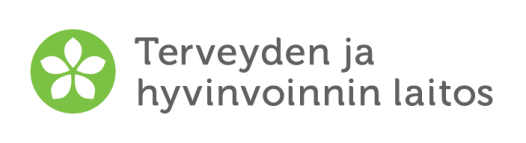 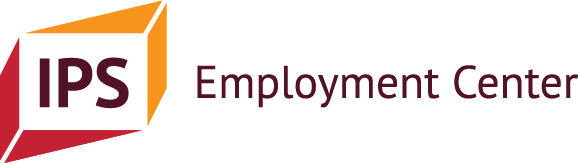 	Lomake D. TYÖSUHTEEN PÄÄTTYMINEN				Päivämäärä:      Asiakkaan nimi: 	     			Syntymäaika: 	     Työhönvalmentajan nimi:	     Työsuhde alkoi (pvm): 	     	Työsuhde päättyi (pvm):	     Työnantaja:	     Työnantajan osoite: 	      Esihenkilön nimi:	     Esihenkilön puhelinnumero:	     Esihenkilön sähköpostiosoite:	     Asiakkaan työnimike:			     	Työtehtävät:			     			Työsuhde oli  Avoimille työmarkkinoille sijoittuva   Muu, mikä? (esimerkiksi työkokeilu, harjoittelu, oppisopimus)      Työskentely oli  Osa-aikaista   KokoaikaistaTyösopimuksessa määritellyt viikkotyötunnit:      Työsuhde oli   Toistaiseksi voimassa oleva   Määräaikainen       asti. Palkkaus oli  Tuntiperusteinen   KuukausiperusteinenPalkkaus bruttona työsuhteen päättyessä (€/tunti tai €/kuukausi):      	Käytettiinkö työsuhteessa TE-toimiston myöntämää palkkatukea? 		 Ei   Kyllä  En osaa sanoaMahdolliset mukautukset työssä:      Muutokset työsuhteen aikana (esim. tehtävissä, työajassa, palkassa): Taloudelliset etuudet, jotka päättyivät työn alkaessa ja joita voi nyt hakea uudestaan:      Työsuhteen aikana saadut taloudelliset etuudet sekä tahot, joille tulojen muutoksesta on ilmoitettava 
(esimerkkikirjaus: osatyökyvyttömyyseläke (Työeläkeyhtiö Elo) sekä Vantaan kaupunki lasten päivähoitomaksun määräytymistä varten):      Työhönvalmentaja on varmistanut, että asiakas on toimittanut tiedon työn päättymisestä yllä mainituille tahoille.   Kyllä, pvm:      Asiakkaan kokemukset työstä	Mikä työssä oli mielestäsi mukavaa ja/tai sinulle soveltuvaa?      	Mitä vahvuuksiasi sait käyttää työssä?      	Mitä opit työn aikana ja mitkä taitosi kehittyivät?      	Mikä työssä oli epämukavaa ja/tai sinulle soveltumatonta?      Näkemykset työsuhteen päättymisestä	Asiakkaan näkemys työsuhteen päättymisen syystä ja olosuhteista:      	Työnantajan näkemys työsuhteen päättymisen syystä ja olosuhteista:      	Työhönvalmentajan näkemys työsuhteen päättymisen syystä, olosuhteista:      	Muun henkilön (esim. hoitotahon edustajan, perheenjäsenen) näkemys työsuhteen päättymisen 	syystä ja olosuhteista.  Henkilö:       Näkemys:      Asiakkaan toiveet seuraavan työn suhteen	Minkä tyyppistä työtä haluaisit tehdä seuraavaksi?       	Millaisesta työnaikaisesta tuesta ajattelet hyötyväsi tulevaisuudessa?      	Onko muuta, mitä haluat tuoda esiin?       Muuta, mitä työhönvalmentaja haluaa tuoda esiin:      